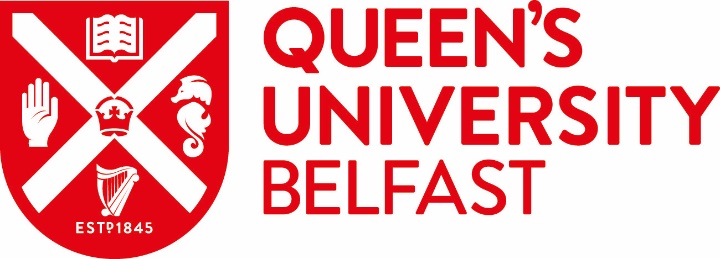 SCHOOL OF LAWUNIVERSITY TUTOR APPLICATION FORM 2021/22PART A: (please use block capitals)Professional Experience (non postgraduate research students only):PART B: (To be completed by Postgraduate Research Students Only)“The information you supply on this form will be processed in accordance with the University’s Data Protection Policy and your rights under the Data Protection Act 2018; and will be used for the purpose of providing advice only. Any queries concerning Data Protection should be sent to the Information Compliance Unit (info.compliance@qub.ac.uk) GUIDANCE NOTESDuties and Responsibilities A University Tutor shall:be responsible to the Head of School in which he or she is engaged or such other member of academic staff as may be designated by the Head of School.undertake to the satisfaction of the designated member of academic staff and the Head of School such duties as shall be specified by the University.  Such duties shall include teaching in lectures, seminars, tutorials, associated preparation, student supervision, attendance at meetings, and may include contribution to marking of coursework, written examination and other forms of assessment.be responsible for all equipment etc and ensure that all procedures set out in the safety regulations shall be followed.  Damage or deficiency must be reported immediately to the Head of School or other authorised persons and in the event of an accident, appropriate report forms must be completed.keep records and comply with such procedures associated with teaching and assessment as may be specified.undertake such training as may be specified by the Head of School.The duties and responsibilities outlined have been listed as general and standard requirements but additions or amendments may be made to reflect the specific requirement of the School.Rates of Pay (2021/22) TBCRates for 2020/2021 £17.57 per hour for teaching, £17.57 per hour for preparation, £14.73 per office hour.SelectionCompleted Application Forms must be submitted to the School of Law by Friday, 18h June at 5pm bye-mail to s.burton@qub.ac.uk.Preference will be given to candidate on the basis of their qualifications, previous experience and availability.  In determining suitability, the School will take into consideration, where appropriate, fulfilment of contract in the previous academic year and student module evaluations.  Notification of Results and EngagementCandidates will be notified of the result of their application accordingly.  This will be done as soon as is practicable following the shortlist and selection stage and before 1 September.TrainingUniversity Tutors and will receive initial compulsory training, will attend other courses as requested by the Head of School and will have designated members of staff to act as mentors who will guide and advise as well as monitoring the quality of teaching.Contact Details E.mail:  s.burton@qub.ac.ukSURNAME: FORENAME:TITLE:NATIONAL INSURANCE NUMBER:HOME ADDRESS:POSTCODE:MOBILE NO:EMAIL:RELEVANT DEGREE / QUALIFICATION(S) COMPLETED TO DATE:RELEVANT DEGREE / QUALIFICATION(S) COMPLETED TO DATE:RELEVANT DEGREE / QUALIFICATION(S) COMPLETED TO DATE:UNDERGRADUATE QUALFICIATION TITLEDATE OF AWARDUNIVERSITYPOSTGRADUATE QUALIFICATION TITLEDATE OF AWARDUNIVERSITYPREVIOUS TEACHING EXPERIENCEPREVIOUS TEACHING EXPERIENCEPREVIOUS TEACHING EXPERIENCEINSTITUTIONMODULEDATESPREFERRED SUBJECT/MODULES OF INTERESTAVAILABILITYAVAILABILITYAVAILABILITYAVAILABILITYAVAILABILITYAVAILABILITYMONTUEWEDTHURFRIAM (9.00-1.00)PM(1.00-5.00)Current PositionDates in PositionPrevious law related employmentCURRENT DOCTORAL PROGRAMME:PLEASE INDICATE YEAR OF STUDY IN 2021/20222ND3RDOther:Please specify date that you successfully completed DifferentiationDatePlease confirm that you have informed your supervisor of your intention to apply for a part-time Teaching Support position and that he/she is in agreement of you taking up this position if appointed.[Please tick]Are you in receipt of a PGR Studentship/Award:    Yes (   )     No (   )If yes, please provide details: